แบบรายงานผลการดำเนินงาน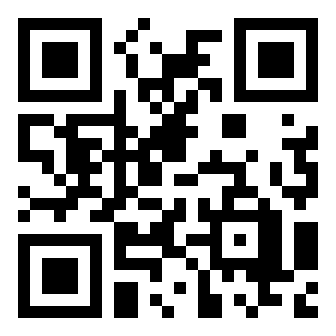 โครงการบริหารจัดการการผลิตสินค้าเกษตรตามแผนที่เกษตรเพื่อการบริหารจัดการเชิงรุก (Agri-Map) ประจำปีงบประมาณ 2566 กิจกรรม บริหารจัดการการผลิตสินค้าเกษตรตามแผนที่เกษตร Agri–Mapหน่วยงานที่รับผิดชอบ........................................................................................................................................................................................................................................จังหวัดที่ดำเนินการ............................................................................................................................................................................................................................................1. ผลการวิเคราะห์สภาพพื้นที่เป้าหมายก่อนดำเนินการ ความต้องการของเกษตรกร และแนวทางการนำเทคโนโลยีของกรมวิชาการเกษตรไปสนับสนุนการดำเนินงาน……………………………………………………………………………………………………………………………………………….………………………………………………………………………………………………………………………………………………………….................................................………………………………………………………………………………………………………………………………………………………..…………..……………………………………………………………………………………………………………………………………………….………………………………………………………………………………………………………………………………………………………….................................................………………………………………………………………………………………………………………………………………………………..…………..……………………………………………………………………………………………………………………………………………….………………………………………………………………………………………………………………………………………………………….................................................………………………………………………………………………………………………………………………………………………………..…………..2. รายงานความก้าวหน้าผลการดำเนินงานถ่ายทอดเทคโนโลยีการผลิตพืชที่เหมาะสมกับศักยภาพของพื้นที่ในแปลงต้นแบบหมายเหตุ  เทคโนโลยีที่ใช้ในแปลงต้นแบบ
               1. ตั้งแต่เริ่มปลูกจนถึงเก็บเกี่ยวผลผลิต (กรณีไม้ยืนต้น 1 รอบฤดูการเก็บเกี่ยวผลผลิต)               2. หน่วยงานสามารถเพิ่มเติมหรือแก้ไขจากที่กำหนดในตารางได้3. ผลการดำเนินงานแปลงเกษตรกรต้นแบบ	3.1 ตารางแสดงผลการดำเนินงานแปลงต้นแบบ และผลที่ได้จากการถ่ายทอดเทคโนโลยีของกรมวิชาการเกษตร	3.2 คุณภาพผลผลิต.................................................................................................................................................................................................................................................................................................................................................................................................................................................................................................................................................................................................................................................................................................................................................................................................................................................................................  4. การขยายผลเทคโนโลยีสู่เกษตรกรข้างเคียง5. สำหรับหน่วยงานที่มีการสนับสนุนปัจจัยการผลิต ได้แก่ แหนแดง เห็ดเรืองแสงสิรินรัศมี ปุ๋ยหมักเติมอากาศ เป็นต้น	5.1 แผนและผลการสนับสนุนปัจจัยการผลิตภาพรวม	5.2 ผลการสนับสนุนปัจจัยการผลิตให้เกษตรกร 6. ความคุ้มค่าการดำเนินงานโครงการตัวอย่าง ความคุ้มค่าการดำเนินงาน 7. การยอมรับเทคโนโลยีและความพึงพอใจเทคโนโลยีที่นำไปใช้ประโยชน์ในเกษตรกรต้นแบบ (ประเมินในรูปแบบของการสัมภาษณ์จากแบบสอบถามพร้อมทั้งวิเคราะห์การยอมรับเทคโนโลยีและความพึงพอใจของเทคโนโลยีที่ได้รับถ่ายทอด)7.1 การยอมรับเทคโนโลยีที่ได้รับการถ่ายทอด………….....………………………………………………………………...............................................................................................................	7.2 ความพึงพอใจเทคโนโลยีที่ได้รับการถ่ายทอด……………….…..……………………………………………………................................................................................................................8. ผลสำเร็จที่ได้จากการถ่ายทอดเทคโนโลยี (ผลที่เกิดขึ้นกับกลุ่มเป้าหมายเมื่อได้ใช้ผลงานวิจัยของกรมฯ) 	8.1 ผลที่ได้ตามตัวชี้วัดเชิงปริมาณ..........................................................................................................................................................................................................................	8.2 ผลที่ได้ตามตัวชี้วัดเชิงคุณภาพ.........................................................................................................................................................................................................................	8.3 ผลที่ได้จากการดำเนินงาน.……......………………………………………………………................................................................................................................………………………………..	8.4 ผลกระทบ............................…………………………………………………………..................................................................................................................……………………………………9. ปัญหา/อุปสรรค และข้อเสนอแนะ/แนวทางการขยายผลงานวิจัยสู่กลุ่มเป้าหมาย (ปัญหาอุปสรรคจากเทคโนโลยีที่นำไปใช้ รวมถึงปัญหาอุปสรรคจากการดำเนินงาน)............................................................................................................................................................................................................................................................................................................................................................................................................................................................................................................................................................................................……………………………………………………………………………………………………………………………………………………………………………………………………………………………………………………………..…………………………………………………………….............................................................................................................................................................................................................................10. รูปภาพแปลงต้นแบบ และกิจกรรมที่ดำเนินการในแปลงต้นแบบ													ชื่อ-สกุล............................................................................................														โทรศัพท์มือถือ..................................................................................                                                                                                                         ผู้รับผิดชอบโครงการการผลิตที่เหมาะสมกับศักยภาพของพื้นที่โดยทำการปลูกพืชแบบระบบเกษตรผสมผสาน(เทคโนโลยีที่ใช้ในแปลงต้นแบบ)ต้นทุน(บาท/ไร่)การดำเนินงานการดำเนินงานการผลิตที่เหมาะสมกับศักยภาพของพื้นที่โดยทำการปลูกพืชแบบระบบเกษตรผสมผสาน(เทคโนโลยีที่ใช้ในแปลงต้นแบบ)ต้นทุน(บาท/ไร่)(ต.ค. 2565 – มี.ค. 2566)(เม.ย. – ก.ย. 2566)1. การเตรียมดิน/เตรียมแปลง2. สนับสนุนพันธุ์พืช (ไม้ผล พืชไร่ และพืชผัก) ได้แก่...........................................3. การใช้ปุ๋ยเคมีอย่างมีประสิทธิภาพ ปุ๋ยอินทรีย์ และปุ๋ยชีวภาพ  - การใช้ปุ๋ยเคมี.....................................  - การใช้ปุ๋ยอินทรีย์...............................  - การใช้ปุ๋ยชีวภาพ................................4. การดูแลรักษา   - ค่ากำจัดวัชพืช   - ค่าให้น้ำ5. การควบคุมการระบาดของโรคและแมลงศัตรูพืช      - โดยใช้.........................................6. ค่าเก็บเกี่ยว7. ค่าขนส่งรวมแปลงเกษตรกรต้นแบบหน่วยแผนผลแปลงเกษตรกรต้นแบบแปลงแปลงเกษตรกรต้นแบบไร่แปลงที่ชื่อ-สกุล เกษตรกรต้นแบบเลขที่บัตรประชาชนที่อยู่เบอร์โทรศัพท์พิกัดแปลงต้นแบบพิกัดแปลงต้นแบบพื้นที่แปลงต้นแบบ(ไร่)ก่อนการใช้เทคโนโลยีของกรมฯก่อนการใช้เทคโนโลยีของกรมฯก่อนการใช้เทคโนโลยีของกรมฯก่อนการใช้เทคโนโลยีของกรมฯผลที่ได้จากการใช้เทคโนโลยีของกรมฯ 
ในแปลงต้นแบบผลที่ได้จากการใช้เทคโนโลยีของกรมฯ 
ในแปลงต้นแบบผลที่ได้จากการใช้เทคโนโลยีของกรมฯ 
ในแปลงต้นแบบผลที่ได้จากการใช้เทคโนโลยีของกรมฯ 
ในแปลงต้นแบบแปลงที่ชื่อ-สกุล เกษตรกรต้นแบบเลขที่บัตรประชาชนที่อยู่เบอร์โทรศัพท์XYพื้นที่แปลงต้นแบบ(ไร่)ต้นทุน
การผลิต (บาท/ไร่)ผลผลิต(กก./ไร่)ราคาจำหน่าย
(บาท/กก.)รายได้สุทธิ(บาท/ไร่)ต้นทุน
การผลิต (บาท/ไร่)ผลผลิต(กก./ไร่)ราคาจำหน่าย(บาท/กก.)รายได้สุทธิ(บาท/ไร่)ลำดับชื่อ – สกุล เกษตรกรที่อยู่เบอร์โทรพิกัดพิกัดพื้นที่ (ไร่)เทคโนโลยีที่นำไปใช้ลำดับชื่อ – สกุล เกษตรกรที่อยู่เบอร์โทรXYพื้นที่ (ไร่)เทคโนโลยีที่นำไปใช้ชนิดปัจจัยการผลิตหน่วยนับแผนผลชนิดปัจจัยการผลิตหน่วยนับแผนผลชนิดปัจจัยการผลิตหน่วยนับการนำไปใช้ประโยชน์การนำไปใช้ประโยชน์การนำไปใช้ประโยชน์ชนิดปัจจัยการผลิตหน่วยนับชื่อ-สกุลผู้รับจำนวนที่รับสถานที่ใช้ประโยชน์
 (โปรดระบุสถานที่ที่นำไปใช้ประโยชน์ : แปลงต้นแบบ/แปลงเกษตรในพื้นที่ร่วมบูรณาการ)ปัจจัยป้อนเข้า (Input)ผลผลิต (Output)ผลลัพธ์ (Outcome)ผลลัพธ์ (Outcome)ผลกระทบ (Impact)ปัจจัยป้อนเข้า (Input)ผลผลิต (Output)ผู้ใช้ประโยชน์ (User)การเปลี่ยนแปลง (Change)ผลกระทบ (Impact)ระยะเวลาปัจจัยป้อนเข้า (Input)ผลผลิต (Output)ผลลัพธ์ (Outcome)ผลลัพธ์ (Outcome)ผลกระทบ (Impact)ปัจจัยป้อนเข้า (Input)ผลผลิต (Output)ผู้ใช้ประโยชน์ (User)การเปลี่ยนแปลง (Change)ผลกระทบ (Impact)1. เจ้าหน้าที่กรมวิชาการเกษตร 5 ราย2. เทคโนโลยีและนวัตกรรม- การเลือกอะโวคาโดพันธุ์ดีเปลี่ยนยอด - การคัดเลือกต้นตอ         - การขยายพันธุ์ดี - การตัดแต่งกิ่ง - การผสมปุ๋ยใช้เอง - การป้องกันกำจัดศัตรูพืช (เพลี้ยไฟ 
หนอนเจาะกิ่ง โรครากเน่าโคนเน่า) - การเก็บเกี่ยวผลแก่3. งบประมาณพ.ศ.2564 = 800,000 บาทพ.ศ.2565 = 700,000 บาทพ.ศ. 2566 = 650,000 บาทรวม 2,150,000 บาท1. แปลงศูนย์เรียนรู้ จังหวัดตาก จังหวัดเพชรบูรณ์ จังหวัดพิษณุโลก จำนวน 3 แปลง พื้นที่ 12 ไร่2. ชุมชนนวัตกรรมวิชาการเกษตร รวม 3 ชุมชน เกษตรกรต้นแบบ 42 ราย 42 ไร่พ.ศ. 2564 = จำนวน 3 ชุมชน เกษตรกรต้นแบบ 12 ราย แปลงต้นแบบ 12 ไร่พ.ศ.2565 = จำนวน 3 ชุมชน เกษตรกรต้นแบบ 15 ราย แปลงต้นแบบ 15 ไร่พ.ศ. 2566 = จำนวน 3 ชุมชน เกษตรกรต้นแบบ 15 ราย แปลงต้นแบบ 15 ไร่3. เกษตรกรได้รับอบรมถ่ายทอดขยายผล 
รวม 1,300 รายพ.ศ.2564 = จำนวน 304 ราย พ.ศ.2565 = จำนวน  600 ราย  พ.ศ. 2566 = จำนวน 600 ราย ผู้ใช้ประโยชน์ที่ 11. เกษตรกรต้นแบบในชุมชน2. เกษตรกรเครือข่ายในชุมชนผู้ใช้ประโยชน์ที่ 2- เกษตรกรในชุมชน/เกษตรกรพื้นที่อื่น- เจ้าหน้าที่นำเทคโนโลยีไปขยายผลต่อผู้ใช้ประโยชน์ที่ 3ผู้ประกอบการผู้บริโภค- ผลผลิตเพิ่มขึ้น 2,500 กก./ไร่ เพิ่มขึ้น
ร้อยละ 50 - ลดต้นทุนด้านพันธุ์ 5,000 บาท/ไร่ 
(25 ต้น/ไร่ ลดต้นทุนได้ 200 บาท/ไร่)- รายได้สุทธิเพิ่มขึ้น 145,800 บาท/ไร่  เพิ่มขึ้นร้อยละ 151- พื้นที่ปลูกอะโวคาโดเพิ่มจากเดิมมากกว่า 7,000 ไร่ ในพื้นที่สูง เขต อ.อุ้มผาง ท่าสองยาง แม่ระมาด จ.ตาก อ.น้ำหนาว 
อ.หล่มเก่า อ.หล่มสัก อ.เขาค้อ จ.เพชรบูรณ์ อ.ชาติตระการ อ.นครไทย จ.พิษณุโลก- มีอาชีพผู้ค้าผลผลิต ต้นตอ ต้นพันธุ์ และยอดพันธุ์ดีอะโวคาโดในชุมชน- ผลผลิตเศรษฐกิจ- สร้างรายได้ให้ชุมชนมีจากการจำหน่ายอะโวคาโดเพิ่มขึ้น 2,916,000 บาท - สร้างรายได้ให้ผู้ประกอบการอะโวคาโด จำนวน 3,500,000 บาท สังคม- มีการรวมกลุ่มในชุมชนและมีเครือข่ายการผลิต
อะโวคาโดคุณภาพ- เกิดการจ้างงานสร้างรายได้ในชุมชน 500 - 1000 บาท/คน/วัน ลดปัญหาการย้ายแรงงาน สิ่งแวดล้อมชุมชนได้พื้นที่ป่าเพิ่มมากขึ้น เกิดความยั่งยืนของสภาพแวดล้อมและอากาศ ระยะเวลา             พ.ศ. 2564พ.ศ. 25662570 เป็นต้นไป